30 марта 2021 г.		                  г. Барнаул		          		                № 8-1О сводном отчете по правозащитной работе за 2020 годЗаслушав и обсудив сводный отчет о правозащитной работе за 2020 год, представленный заместителем председателя Алтайской краевой организации Профсоюза по правовой работе, главным правовым инспектором труда Лысиковой Н.М., президиум краевой организации Профсоюзап о с т а н о в л я е т:1. Информацию о правозащитной работе Алтайской краевой организации Профсоюза за 2020 год (прилагается) принять к сведению.2. Сводный отчет о правозащитной работе за 2020 год Алтайской краевой организации Профсоюза (прилагается) утвердить.3. За эффективное представительство интересов членов Профсоюза в судах и самостоятельную работу по подготовке и составлению исковых заявлений поощрить денежной премией в размере 3000 рублей председателей следующих территориальных организаций профсоюза и внештатных правовых инспекторов труда:- Осадченко Татьяну Николаевну (Каменский и Крутихинский районы),- Денисову Галину Георгиевну (Кулундинский и Табунский районы),- Балашову Лидию Павловну (г. Славгород и г. Яровое), - Ильину Ларису Владимировну (Новичихинский район),- Дегтяреву Наталью Николаевну (Тальменский район).Бухгалтерии комитета Алтайской краевой организации Профсоюза перечислить денежные суммы с учетом взносов во внебюджетные фонды на счета территориальных организаций Профсоюза.4. Правовой службе комитета Алтайской краевой организации Профсоюза в 2021 году:- подготовить 2 сборника для работы внештатных правовых инспекторов труда- провести обучение внештатных правовых инспекторов труда.5. Председателям территориальных организаций Профсоюза совместно с внештатными правовыми инспекторами труда:- используя опыт общепрофсоюзных и региональных проверок запланировать и провести муниципальную тематическую правовую проверку соблюдения работодателями норм трудового законодательства (возможно в документарном (дистанционном) формате), в том числе, совместно с органами управления образованием и комитетами по труду,- продолжить взаимодействие с органами Прокуратуры в целях защиты прав работников – членов Профсоюза, в том числе по вопросам незаконных удержаний денежных компенсаций расходов на оплату жилого помещения, отопления и освещения сельских педагогов в связи со сменой их места жительства в пределах одного района или населенного пункта и несвоевременного уведомления об этом органов соцзащиты.- широко информировать работников о проводимой профсоюзными органами правозащитной работе.  6. Контроль за исполнением настоящего постановления возложить на заместителя председателя Алтайской краевой организации Профсоюза по правовой работе Н.М. Лысикову.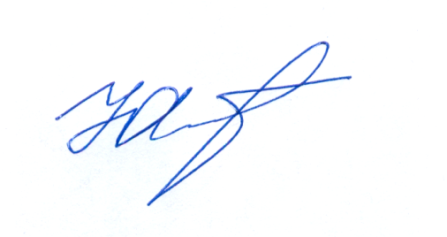 Председатель Алтайской краевой организации Профсоюза                                                    Ю.Г. Абдуллаев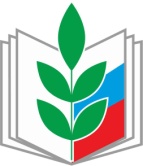 ПРОФЕССИОНАЛЬНЫЙ СОЮЗ РАБОТНИКОВ НАРОДНОГО ОБРАЗОВАНИЯ И НАУКИ РОССИЙСКОЙ ФЕДЕРАЦИИ АЛТАЙСКАЯ КРАЕВАЯ ОРГАНИЗАЦИЯ ПРОФЕССИОНАЛЬНОГО СОЮЗАРАБОТНИКОВ НАРОДНОГО ОБРАЗОВАНИЯ И НАУКИ РОССИЙСКОЙ ФЕДЕРАЦИИ(АЛТАЙСКАЯ КРАЕВАЯ ОРГАНИЗАЦИЯ ОБЩЕРОССИЙСКОГО ПРОФСОЮЗА ОБРАЗОВАНИЯ)ПРЕЗИДИУМПОСТАНОВЛЕНИЕ